OL 345 Assignment One PCVA How to CardOnline Learning: OL 345 Community Based DRR Training.Center for Sustainable Development. https://csd-i.org/disaster-risk-reduction-online-drr-training/How to Card: Participatory Capacity and Vulnerability AssessmentCopyright © Tim Magee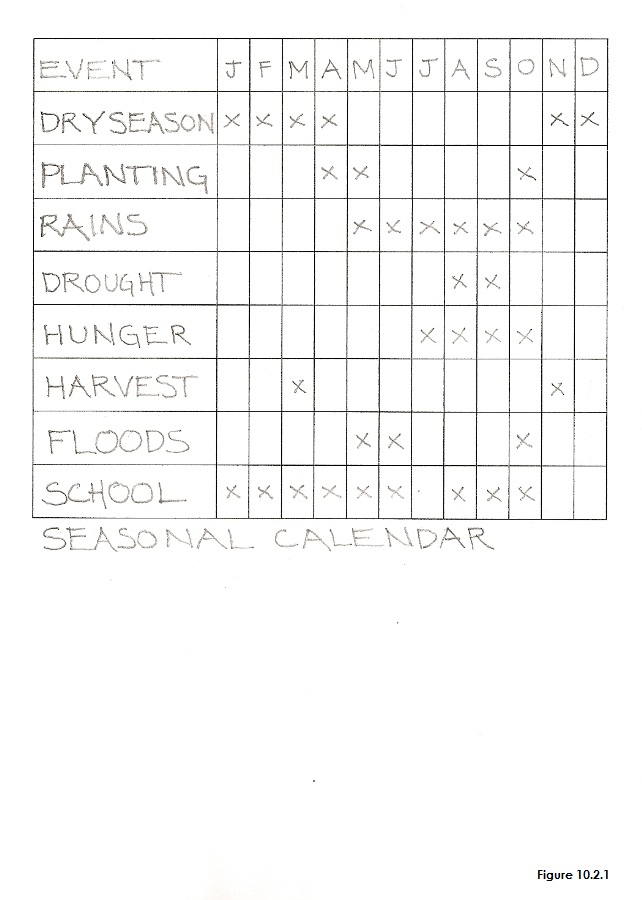 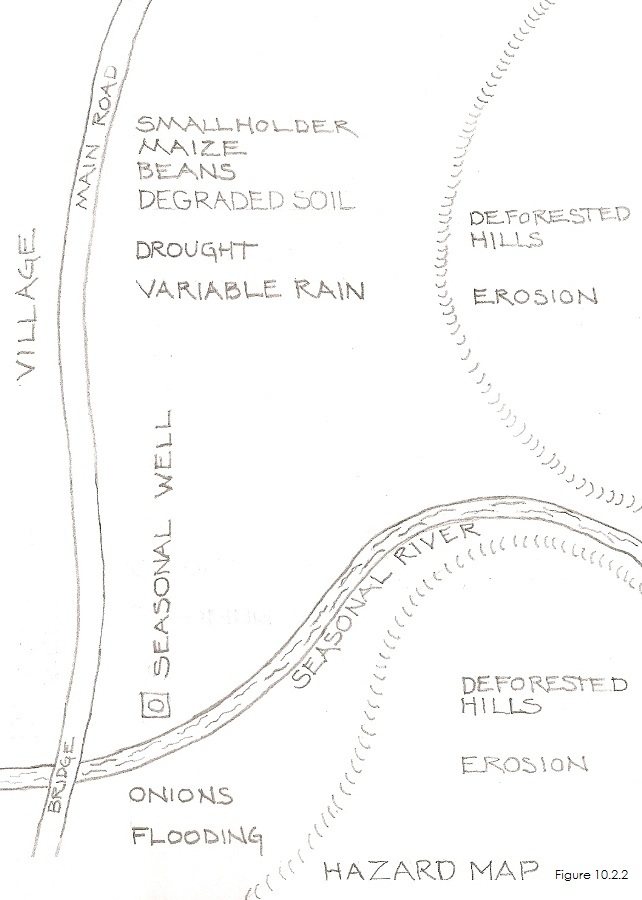 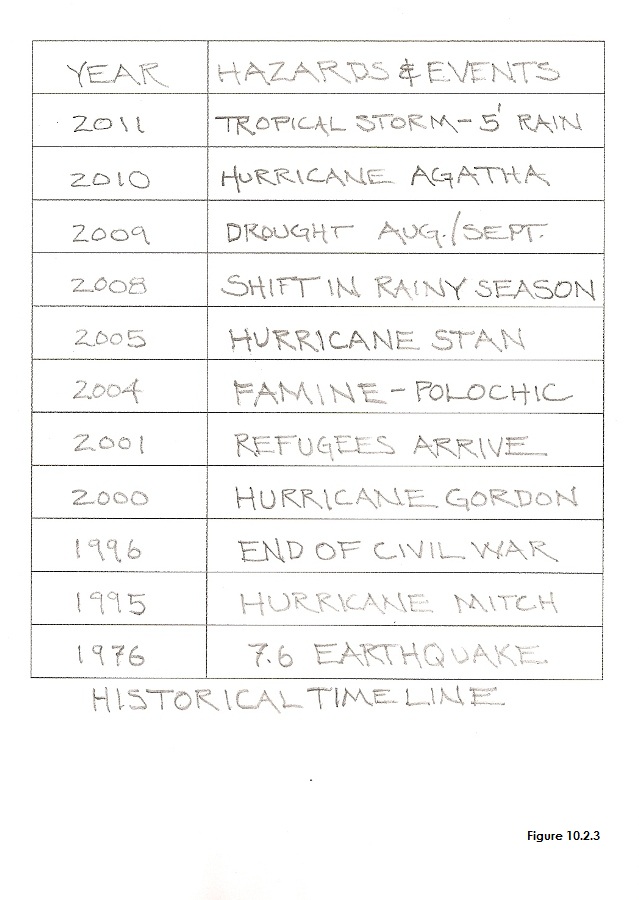 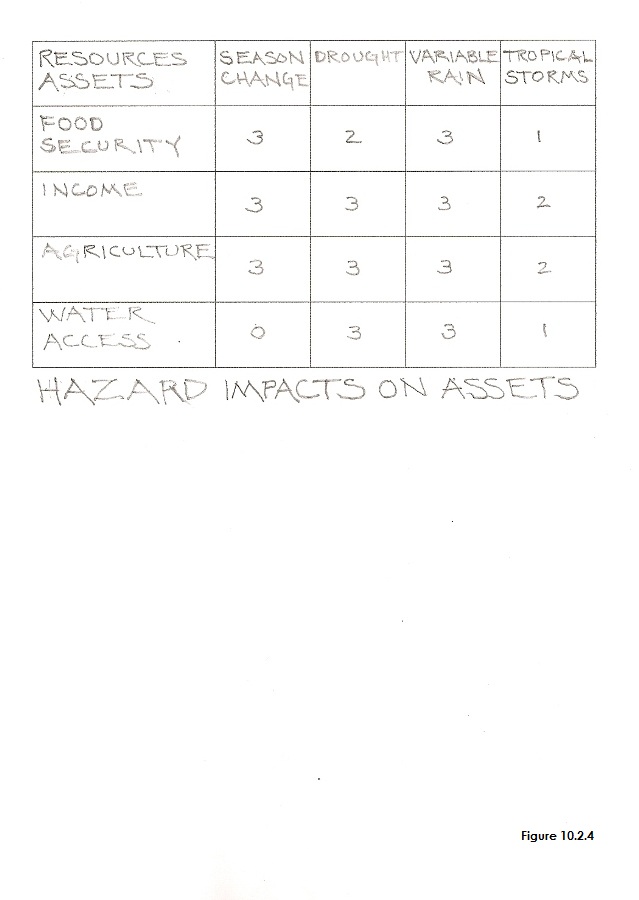 